Про затвердження Типової форми рішення про місцевий бюджет{Із змінами, внесеними згідно з Наказами Міністерства фінансів
№ 743 від 05.09.2018
№ 908 від 15.11.2018
№ 336 від 07.08.2019
№ 392 від 23.09.2019
№ 653 від 30.10.2020
№ 126 від 26.02.2021}Відповідно до статей 75, 76 Бюджетного кодексу України та з метою використання у бюджетному процесі НАКАЗУЮ:1. Затвердити Типову форму рішення про місцевий бюджет, що додається.2. Департаменту місцевих бюджетів довести цей наказ до місцевих фінансових органів для використання в роботі під час складання проекту місцевого бюджету на плановий бюджетний період.3. Департаменту забезпечення комунікацій та органiзацiйно-аналiтичної роботи забезпечити оприлюднення цього наказу на офіційному веб-сайті Міністерства фінансів України в мережі Інтернет.4. Департаменту місцевих бюджетів забезпечити подання цього наказу на державну реєстрацію до Міністерства юстиції України в установленому порядку.5. Цей наказ набирає чинності з дня його офіційного опублікування.6. Контроль за виконанням цього наказу залишаю за собою.{У Типовій формі та додатках до неї слово «/підпрограми» в усіх відмінках виключено на підставі Наказу Міністерства фінансів № 743 від 05.09.2018}ТИПОВА ФОРМА РІШЕННЯПро місцевий бюджет__________________________________________________
(назва адміністративно-територіальної одиниці)на _________________________ рік
(бюджетний період)
(____________________________)
(код бюджету)Керуючись Бюджетним кодексом України, Законом України «Про місцеве самоврядування»,
_____________________________________________ рада ВИРІШИЛА:
(назва органу місцевого самоврядування)1. Визначити на 20___ рік:доходи місцевого бюджету у сумі _______ гривень, у тому числі доходи загального фонду місцевого бюджету - _______ гривень та доходи спеціального фонду місцевого бюджету - _______ гривень згідно з додатком 1 до цього рішення;видатки місцевого бюджету у сумі _______ гривень, у тому числі видатки загального фонду місцевого бюджету - _______ гривень та видатки спеціального фонду місцевого бюджету - _______ гривень;повернення кредитів до місцевого бюджету у сумі _______ гривень, у тому числі повернення кредитів до загального фонду місцевого бюджету - _______ гривень та повернення кредитів до спеціального фонду місцевого бюджету - _______ гривень;надання кредитів з місцевого бюджету у сумі _______ гривень, у тому числі надання кредитів із загального фонду місцевого бюджету - _______ гривень та надання кредитів із спеціального фонду місцевого бюджету - _______ гривень;профіцит за ____________ фондом місцевого бюджету у сумі _______ гривень згідно з додатком 2 до цього рішення;дефіцит за ____________ фондом місцевого бюджету у сумі _______ гривень згідно з додатком 2 до цього рішення;оборотний залишок бюджетних коштів місцевого бюджету у розмірі _______ гривень, що становить _____ відсотків видатків загального фонду місцевого бюджету, визначених цим пунктом;резервний фонд місцевого бюджету у розмірі _______ гривень, що становить _____ відсотків видатків загального фонду місцевого бюджету, визначених цим пунктом.2. Затвердити бюджетні призначення головним розпорядникам коштів місцевого бюджету на 20___ рік у розрізі відповідальних виконавців за бюджетними програмами згідно з додатками 3, 4 до цього рішення.3. Затвердити на 20___ рік міжбюджетні трансферти згідно з додатком 5 до цього рішення.Зазначити положення щодо делегування місцевій державній адміністрації повноважень щодо розподілу та перерозподілу обсягів трансфертів з державного бюджету місцевим бюджетам у період між сесіями відповідної місцевої ради відповідно до частини сьомої статті 108 Бюджетного кодексу України.Зазначити положення щодо затвердження розподілу між місцевими бюджетами додаткової дотації на здійснення переданих з державного бюджету видатків з утримання закладів освіти та охорони здоров’я відповідно до визначеного обласною державною адміністрацією порядку з урахуванням частини п’ятої статті 103-6 Бюджетного кодексу України.4. Затвердити на 20__ рік обсяги капітальних вкладень у розрізі інвестиційних проектів згідно з додатком 6 до цього рішення.{Пункт 4 із змінами, внесеними згідно з Наказом Міністерства фінансів № 653 від 30.10.2020; в редакції Наказу Міністерства фінансів № 126 від 26.02.2021}5. Затвердити розподіл витрат місцевого бюджету на реалізацію місцевих/регіональних програм у сумі _______ гривень згідно з додатком 7 до цього рішення.{Пункт 6 виключено на підставі Наказу Міністерства фінансів № 392 від 23.09.2019}6. Установити, що у загальному фонді місцевого бюджету на 20___ рік:1) до доходів загального фонду місцевих бюджетів належать доходи, визначені статтями _____ Бюджетного кодексу України, та трансферти, визначені статтями _____ Бюджетного кодексу України (крім субвенцій, визначених статтею 69-1 та частиною першою статті 71 Бюджетного кодексу України), а також такі надходження відповідно до Закону України «Про Державний бюджет України 20___ рік»:_______________;_______________;2) джерелами формування у частині фінансування є надходження, визначені пунктом _____ частини _____ статті _____ Бюджетного кодексу України;3) джерелами формування у частині кредитування є:_______________;_______________.7. Установити, що джерелами формування спеціального фонду місцевого бюджету на 20___ рік:1) у частині доходів є надходження, визначені статтями ______ Бюджетного кодексу України, а також такі надходження відповідно до Закону України «Про Державний бюджет України 20___ рік»:_______________;_______________;2) у частині фінансування є надходження, визначені пунктом _____ частини _____ статті _____ Бюджетного кодексу України;3) у частині кредитування є надходження, визначені пунктом _____ частини _____ статті _____ Бюджетного кодексу України, а також такі надходження:_______________;_______________.8. Установити, що у 20___ році кошти, отримані до спеціального фонду місцевого бюджету згідно з відповідними пунктами частини _____ статті _____ Бюджетного кодексу України, спрямовуються на реалізацію заходів, визначених частиною _____ статті _____ Бюджетного кодексу України, а кошти, отримані до спеціального фонду згідно з відповідними підпунктами абзацу _____ пункту 8 цього рішення, спрямовуються відповідно на:_______________ (за рахунок джерел, визначених підпунктом _____ абзацу _____ пункту 8 цього рішення);_______________ (за рахунок джерел, визначених підпунктом _____ абзацу _____ пункту 8 цього рішення).9. Визначити:у 20___ році граничний обсяг надання місцевих гарантій у сумі _______ гривень;на 31 грудня 20___ року граничний обсяг місцевого боргу у сумі _______ гривень та граничний обсяг гарантованого місцевою радою боргу у сумі _______ гривень.{Пункт 9 в редакції Наказу Міністерства фінансів № 653 від 30.10.2020}10. Зазначити про необхідність надання суб’єктами господарювання, щодо яких приймається рішення про надання кредитів (позик), залучених Автономною Республікою Крим, обласною радою чи міською територіальною громадою, або місцевих гарантій, майнового або іншого забезпечення виконання зобов’язань та сплати до місцевого бюджету плати за їх отримання, або про звільнення від такої необхідності.{Пункт 10 із змінами, внесеними згідно з Наказом Міністерства фінансів № 126 від 26.02.2021}11. Визначити на 20___ рік відповідно до статті 55 Бюджетного кодексу України захищеними видатками місцевого бюджету видатки загального фонду на:_______________;_______________.12. Зазначити повноваження щодо здійснення в межах поточного бюджетного періоду на конкурсних засадах розміщення тимчасово вільних коштів місцевих бюджетів на депозитах або шляхом придбання цінних паперів, емітованих Автономною Республікою Крим, відповідною міською радою, з подальшим поверненням таких коштів до кінця поточного бюджетного періоду, а також шляхом придбання державних цінних паперів відповідно до статті 16 Бюджетного кодексу України.13. Зазначити повноваження щодо здійснення позик на покриття тимчасових касових розривів місцевого бюджету, пов’язаних із забезпеченням захищених видатків загального фонду, в межах поточного бюджетного періоду за рахунок коштів єдиного казначейського рахунку на договірних умовах без нарахування відсотків за користування цими коштами з обов’язковим їх поверненням до кінця поточного бюджетного періоду у порядку, визначеному Кабінетом Міністрів України, відповідно до статей 43, 73 Бюджетного кодексу України.14. Зазначити положення щодо обслуговування бюджетних коштів у частині бюджету розвитку та власних надходжень бюджетних установ установами банків державного сектору у порядку, визначеному Кабінетом Міністрів України, відповідно до частини другої статті 78 Бюджетного кодексу України.15. Зазначити положення щодо забезпечення головними розпорядниками коштів місцевого бюджету виконання норм Бюджетного кодексу України стосовно:1) затвердження паспортів бюджетних програм протягом 45 днів з дня набрання чинності цим рішенням;2) здійснення управління бюджетними коштами у межах встановлених їм бюджетних повноважень та оцінки ефективності бюджетних програм, забезпечуючи ефективне, результативне і цільове використання бюджетних коштів, організацію та координацію роботи розпорядників бюджетних коштів нижчого рівня та одержувачів бюджетних коштів у бюджетному процесі;3) здійснення контролю за своєчасним поверненням у повному обсязі до бюджету коштів, наданих за операціями з кредитування бюджету, а також кредитів (позик), отриманих Автономною Республікою Крим, відповідною обласною радою чи міською територіальною громадою, та коштів, наданих під місцеві гарантії;{Підпункт 3 пункту 15 із змінами, внесеними згідно з Наказом Міністерства фінансів № 126 від 26.02.2021}4) забезпечення доступності інформації про бюджет відповідно до законодавства, а саме:здійснення публічного представлення та публікації інформації про бюджет за бюджетними програмами та показниками, бюджетні призначення щодо яких визначені цим рішенням, відповідно до вимог та за формою, встановленими Міністерством фінансів України, до 15 березня 20___ року;оприлюднення паспортів бюджетних програм у триденний строк з дня затвердження таких документів;5) взяття бюджетних зобов’язань, довгострокових зобов’язань за енергосервісом та здійснення витрат бюджету;6) забезпечення у повному обсязі проведення розрахунків за електричну та теплову енергію, водопостачання, водовідведення, природний газ, інші енергоносії, комунальні послуги та послуги зв’язку, які споживаються бюджетними установами, та укладання договорів за кожним видом відповідних послуг у межах бюджетних асигнувань, затверджених у кошторисі.{Підпункт 6 пункту 15 в редакції Наказу Міністерства фінансів № 126 від 26.02.2021}16. Зазначити положення щодо перерозподілу бюджетних призначень головного розпорядника бюджетних коштів.17. Зазначити положення щодо затвердження формули стосовно визначення обсягів міжбюджетних трансфертів згідно з додатком _____ до цього рішення відповідно до пункту 20-1 розділу VI «Прикінцеві та перехідні положення» Бюджетного кодексу України.{Пункт 17 із змінами, внесеними згідно з Наказом Міністерства фінансів № 126 від 26.02.2021}18. Зазначити положення щодо здійснення з 01 січня 20___ року з бюджету територіальної громади видатків на забезпечення діяльності бюджетних установ, закладів, визначених у додатку _____ до цього рішення, відповідно до розмежування видатків між бюджетами, визначеного Бюджетним кодексом України.{Пункт 18 в редакції Наказу Міністерства фінансів № 653 від 30.10.2020}19. Зазначити положення щодо набрання чинності цим рішенням.20. Зазначити положення, що додатки до цього рішення є його невід’ємною частиною.21. Зазначити положення щодо опублікування цього рішення в десятиденний строк з дня його прийняття відповідно до частини четвертої статті 28 Бюджетного кодексу України.{Пункт 21 із змінами, внесеними згідно з Наказом Міністерства фінансів № 126 від 26.02.2021}22. Зазначити інші положення, що регламентують процес виконання місцевого бюджету.23. Зазначити положення щодо покладення контролю за виконанням цього рішення.{Типова форма із змінами, внесеними згідно з Наказами Міністерства фінансів № 336 від 07.08.2019, № 392 від 23.09.2019}ДОХОДИ
місцевого бюджету на 20___ рік(грн){Додаток 1 в редакції Наказу Міністерства фінансів № 336 від 07.08.2019}ФІНАНСУВАННЯ
місцевого бюджету на 20___ рік(грн){Додаток 2 в редакції Наказу Міністерства фінансів № 336 від 07.08.2019}РОЗПОДІЛ
видатків місцевого бюджету{Додаток 3 в редакції Наказу Міністерства фінансів № 336 від 07.08.2019}КРЕДИТУВАННЯ
місцевого бюджету{Додаток 4 в редакції Наказу Міністерства фінансів № 336 від 07.08.2019}МІЖБЮДЖЕТНІ ТРАНСФЕРТИ{Додаток 5 в редакції Наказів Міністерства фінансів № 908 від 15.11.2018, № 336 від 07.08.2019, № 653 від 30.10.2020}ОБСЯГИ
капітальних вкладень бюджету у розрізі інвестиційних проектів{Додаток 6 в редакції Наказу Міністерства фінансів № 336 від 07.08.2019; із змінами, внесеними згідно з Наказом Міністерства фінансів № 653 від 30.10.2020; в редакції Наказу Міністерства фінансів № 126 від 26.02.2021}РОЗПОДІЛ
витрат місцевого бюджету на реалізацію місцевих/регіональних програм у 20___ році(грн){Додаток 7 в редакції Наказу Міністерства фінансів № 336 від 07.08.2019}{Додаток 8 виключено на підставі Наказу Міністерства фінансів № 392 від 23.09.2019}Документи та файли Сигнальний документ —  f477352n146.doc Сигнальний документ —  f477352n148.doc Сигнальний документ —  f477352n167.doc Сигнальний документ —  f477352n183.docПублікації документаОфіційний вісник України від 11.09.2018 — 2018 р., № 69, стор. 84, стаття 2342, код акта 91337/2018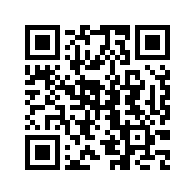 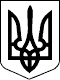 МІНІСТЕРСТВО ФІНАНСІВ УКРАЇНИМІНІСТЕРСТВО ФІНАНСІВ УКРАЇНИНАКАЗНАКАЗ03.08.2018  № 66803.08.2018  № 668Зареєстровано в Міністерстві
юстиції України
21 серпня 2018 р.
за № 953/32405В.о. МіністраО. МаркароваЗАТВЕРДЖЕНО
Наказ Міністерства
фінансів України
03 серпня 2018 року № 668Зареєстровано в Міністерстві
юстиції України
21 серпня 2018 р.
за № 953/32405«___» ___________ 20__ року№ ________________________________________
(керівник органу місцевого самоврядування)___________
(підпис)______________________
(ініціали, прізвище)Директор Департаменту
місцевих бюджетів
Є.Ю. Кузькін
Є.Ю. КузькінДодаток 1
до Типової форми рішення
про місцевий бюджет
(пункт 1)__________________
(код бюджету)КодНайменування згідно з Класифікацією доходів бюджетуУсьогоЗагальний фондСпеціальний фондСпеціальний фондКодНайменування згідно з Класифікацією доходів бюджетуУсьогоЗагальний фондусьогоу тому числі бюджет розвитку12345610000000Податкові надходження20000000Неподаткові надходження30000000Доходи від операцій з капіталом50000000Цільові фондиУсього доходів (без урахування міжбюджетних трансфертів)40000000Офіційні трансфертихРазом доходівДодаток 2
до Типової форми рішення
про місцевий бюджет
(пункт 1)__________________
(код бюджету)КодНайменування згідно з Класифікацією фінансування бюджетуУсьогоЗагальний фондСпеціальний фондСпеціальний фондКодНайменування згідно з Класифікацією фінансування бюджетуУсьогоЗагальний фондусьогоу тому числі бюджет розвитку123456Фінансування за типом кредитораФінансування за типом кредитораФінансування за типом кредитораФінансування за типом кредитораФінансування за типом кредитораФінансування за типом кредитора200000Внутрішнє фінансуванняхЗагальне фінансуванняФінансування за типом боргового зобов'язанняФінансування за типом боргового зобов'язанняФінансування за типом боргового зобов'язанняФінансування за типом боргового зобов'язанняФінансування за типом боргового зобов'язанняФінансування за типом боргового зобов'язання600000Фінансування за активними операціямихЗагальне фінансуванняДодаток 3
до Типової форми рішення
про місцевий бюджет
(пункт 2)Додаток 4
до Типової форми рішення
про місцевий бюджет
(пункт 2)Додаток 5
до Типової форми рішення
про місцевий бюджет
(пункт 3)Додаток 6
до Типової форми рішення
про місцевий бюджет
(пункт 4)Додаток 7
до Типової форми рішення
про місцевий бюджет
(пункт 5)__________________
(код бюджету)Код Програмної класифікації видатків та кредитування місцевого бюджетуКод Типової програмної класифікації видатків та кредитування місцевого бюджетуКод Функціональної класифікації видатків та кредитування бюджетуНайменування головного розпорядника коштів місцевого бюджету / відповідального виконавця, найменування бюджетної програми згідно з Типовою програмною класифікацією видатків та кредитування місцевого бюджетуНайменування місцевої / регіональної програмиДата і номер документа, яким затверджено місцеву регіональну програмуУсьогоЗагальний фондСпеціальний фондСпеціальний фондКод Програмної класифікації видатків та кредитування місцевого бюджетуКод Типової програмної класифікації видатків та кредитування місцевого бюджетуКод Функціональної класифікації видатків та кредитування бюджетуНайменування головного розпорядника коштів місцевого бюджету / відповідального виконавця, найменування бюджетної програми згідно з Типовою програмною класифікацією видатків та кредитування місцевого бюджетуНайменування місцевої / регіональної програмиДата і номер документа, яким затверджено місцеву регіональну програмуУсьогоЗагальний фондусьогоу тому числі бюджет розвитку12345678910хххУСЬОГОхх